Занятие "Подготовка к МОДО. Работа по формированию читательской грамотности с учащимися 3-х классов".Предмет: Литературное чтениеПредмет: Литературное чтениеКГУ СОШ№24КГУ СОШ№24КГУ СОШ№24КГУ СОШ№24Дата: 19.01.2024Дата: 19.01.2024ФИО учителя: Шлейнина Ольга ВикторовнаФИО учителя: Шлейнина Ольга ВикторовнаФИО учителя: Шлейнина Ольга ВикторовнаФИО учителя: Шлейнина Ольга ВикторовнаТема занятия:Тема занятия:Работа по формированию читательской грамотности. СказкиРабота по формированию читательской грамотности. СказкиРабота по формированию читательской грамотности. СказкиРабота по формированию читательской грамотности. СказкиЦели обучения в соответствии с учебной программой:Цели обучения в соответствии с учебной программой:3.1.4.1 использовать в речи пословицы и поговорки/ выражения из сказок, невербальные средства речи3.2.4.1 понимать и определять жанровые особенности народной и литературной сказки, рассказа, стихотворения, басни3.2.1.2 читать про себя текст или его части, используя различные виды чтения(просмотровое/изучающее/чтение с пометками)3.1.4.1 использовать в речи пословицы и поговорки/ выражения из сказок, невербальные средства речи3.2.4.1 понимать и определять жанровые особенности народной и литературной сказки, рассказа, стихотворения, басни3.2.1.2 читать про себя текст или его части, используя различные виды чтения(просмотровое/изучающее/чтение с пометками)3.1.4.1 использовать в речи пословицы и поговорки/ выражения из сказок, невербальные средства речи3.2.4.1 понимать и определять жанровые особенности народной и литературной сказки, рассказа, стихотворения, басни3.2.1.2 читать про себя текст или его части, используя различные виды чтения(просмотровое/изучающее/чтение с пометками)3.1.4.1 использовать в речи пословицы и поговорки/ выражения из сказок, невербальные средства речи3.2.4.1 понимать и определять жанровые особенности народной и литературной сказки, рассказа, стихотворения, басни3.2.1.2 читать про себя текст или его части, используя различные виды чтения(просмотровое/изучающее/чтение с пометками)Цели урока:Цели урока:Познакомить учащихся с произведением  С.Я Маршак «Двенадцать месяцев»Познакомить учащихся с произведением  С.Я Маршак «Двенадцать месяцев»Познакомить учащихся с произведением  С.Я Маршак «Двенадцать месяцев»Познакомить учащихся с произведением  С.Я Маршак «Двенадцать месяцев»Ход занятия:Ход занятия:Ход занятия:Ход занятия:Ход занятия:Ход занятия:Этапы/ ВремяДействия педагогаДействия педагогаДействия ученикаОцениваниеРесурсы1.Начало занятия. 0-1 минСоздание положительного эмоционального настроя:СмайликиВыберите и положите перед собой смайлик, который соответствует вашему настроению в начале занятия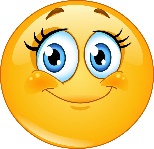 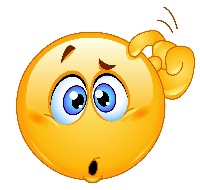 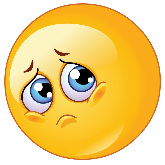 Создание положительного эмоционального настроя:СмайликиВыберите и положите перед собой смайлик, который соответствует вашему настроению в начале занятияПриветствуют учителя. Организуют свое рабочее местоОценивание эмоционального состоянияЭмоц. настрой2. Середина занятия. 2 – 35 мин1. Работа в группах «Собери пазлы»-3 группы1 группа 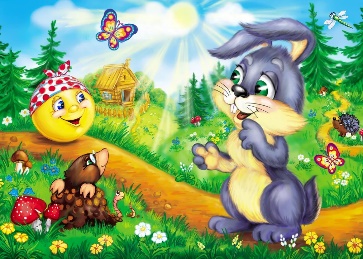 2 группа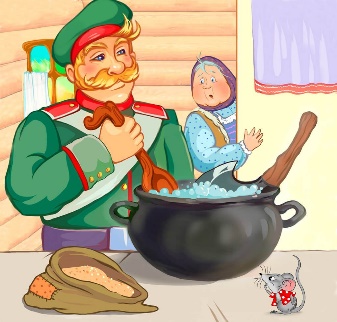 3 группа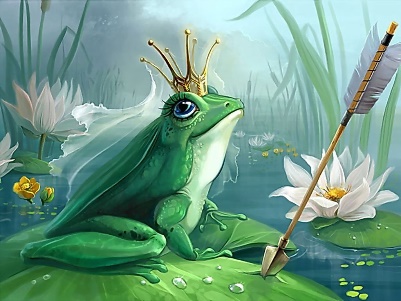 Тема занятия: СказкаЦель занятия: повторить сведения о сказках, формировать читательскую грамотность2. Составление постера «Что мы знаем о сказках»1 группа «Что такое сказка»2 группа «Виды сказок»3 группа Композиционные части сказок»3. Тестирование1 часть1. Прочитай отрывки, отметь сказку:Были брат и сестра — Вася и Катя; и у них была кошка. Весной кошка пропала. Дети искали ее везде, но не могли найти.Один раз они играли подле амбара и услыхали — над головой что-то мяучит тонкими голосами. Вася взлез по лестнице под крышу амбара. А Катя стояла внизу и всё спрашивала:— Нашел? Нашел?Но Вася не отвечал ей. Наконец Вася закричал ей:— Нашел! Наша кошка...и у нее котята; такие чудесные; иди сюда скорее.Катя побежала домой, достала молока и принесла кошке.Котят было пять.Лиса с журавлем подружились.Вот вздумала лиса угостить журавля, пошла звать его к себе в гости:— Приходи, куманек, приходи, дорогой! Уж я тебя угощу!Пошел журавль на званный пир. А лиса наварила манной каши и размазала по тарелке. Подала и потчевает:— Покушай, голубчик куманек, — сама стряпала.Журавль стук-стук носом по тарелке, стучал, стучал — ничего не попадает!А лисица лижет себе да лижет кашу, так все сама и съела.Кашу съела и говорит:— Не обессудь, куманек! Больше потчевать нечем.2. Прочитай отрывки из сказок и соедини их линией по авторству:3. Соедини виду сказок сих признаками2 частьВнимательно прочитай текст и правильно выполни задания к тексту.Пустые страхиШёл Мишка по лесу ночью. Кто-то схватил его сзади. Обмер Мишка. Стоит,не шелохнётся.Сова закричала.-Это сова меня держит! – Было дело, сунул лапу в дупло – дом совы сломал.Думает Мишка, как прощенья просить,- волк завыл.-Волк меня держит!Перед волком тоже виноват. На берёзах катался. Упал на волчье логово,чуть волчат не задавил.«Что волку-то сказать? – думает Мишка и чует – по спине что-то бегает, полапам, по животу.-Пауки! – ахнул медвежонок. Сколько он паутины-то порвал, бродя полесу,- ужас!Хотел на помощь звать, да в это самое время мышка из норы выскочила,пятку медвежонку пощекотала.Мишка-то как подскочит, как рванётся – и свободен. За сучок шёрсткойзацепился. (В.Бахревский)Уровень А1.В какое время суток происходят события, описанные в тексте?А) утромВ) вечеромС) днёмD) ночьюУровень В2. Восстанови последовательность страхов МишкиА) пауки, волки, соваВ) сова, волки, паукиС) волки, пауки, соваD) сова, пауки, волки3. Определи жанр текста?А) рассказВ) басняС) легендаD) сказкаУровень С4. Отметь предложение, выражающее главную мысль текста.А) Коли хочешь себе добра, то никому не делай зла.В) Лесом шёл, а дров не видел.С) Глаза страшат, а руки делают.D) У страха глаза велики1. Работа в группах «Собери пазлы»-3 группы1 группа 2 группа3 группаТема занятия: СказкаЦель занятия: повторить сведения о сказках, формировать читательскую грамотность2. Составление постера «Что мы знаем о сказках»1 группа «Что такое сказка»2 группа «Виды сказок»3 группа Композиционные части сказок»3. Тестирование1 часть1. Прочитай отрывки, отметь сказку:Были брат и сестра — Вася и Катя; и у них была кошка. Весной кошка пропала. Дети искали ее везде, но не могли найти.Один раз они играли подле амбара и услыхали — над головой что-то мяучит тонкими голосами. Вася взлез по лестнице под крышу амбара. А Катя стояла внизу и всё спрашивала:— Нашел? Нашел?Но Вася не отвечал ей. Наконец Вася закричал ей:— Нашел! Наша кошка...и у нее котята; такие чудесные; иди сюда скорее.Катя побежала домой, достала молока и принесла кошке.Котят было пять.Лиса с журавлем подружились.Вот вздумала лиса угостить журавля, пошла звать его к себе в гости:— Приходи, куманек, приходи, дорогой! Уж я тебя угощу!Пошел журавль на званный пир. А лиса наварила манной каши и размазала по тарелке. Подала и потчевает:— Покушай, голубчик куманек, — сама стряпала.Журавль стук-стук носом по тарелке, стучал, стучал — ничего не попадает!А лисица лижет себе да лижет кашу, так все сама и съела.Кашу съела и говорит:— Не обессудь, куманек! Больше потчевать нечем.2. Прочитай отрывки из сказок и соедини их линией по авторству:3. Соедини виду сказок сих признаками2 частьВнимательно прочитай текст и правильно выполни задания к тексту.Пустые страхиШёл Мишка по лесу ночью. Кто-то схватил его сзади. Обмер Мишка. Стоит,не шелохнётся.Сова закричала.-Это сова меня держит! – Было дело, сунул лапу в дупло – дом совы сломал.Думает Мишка, как прощенья просить,- волк завыл.-Волк меня держит!Перед волком тоже виноват. На берёзах катался. Упал на волчье логово,чуть волчат не задавил.«Что волку-то сказать? – думает Мишка и чует – по спине что-то бегает, полапам, по животу.-Пауки! – ахнул медвежонок. Сколько он паутины-то порвал, бродя полесу,- ужас!Хотел на помощь звать, да в это самое время мышка из норы выскочила,пятку медвежонку пощекотала.Мишка-то как подскочит, как рванётся – и свободен. За сучок шёрсткойзацепился. (В.Бахревский)Уровень А1.В какое время суток происходят события, описанные в тексте?А) утромВ) вечеромС) днёмD) ночьюУровень В2. Восстанови последовательность страхов МишкиА) пауки, волки, соваВ) сова, волки, паукиС) волки, пауки, соваD) сова, пауки, волки3. Определи жанр текста?А) рассказВ) басняС) легендаD) сказкаУровень С4. Отметь предложение, выражающее главную мысль текста.А) Коли хочешь себе добра, то никому не делай зла.В) Лесом шёл, а дров не видел.С) Глаза страшат, а руки делают.D) У страха глаза великиУчащиеся работают в группах собирают пазлы. Формулируют тему занятия, определяют цельУчащиеся выполняют задания под руководством учителя. Используя карточки составляют постерОценивают по ключуПазлыПлакат, карточки, фломастерыИндивидуальные задания3. Конец занятия. 35-40 минСмайликиВыберите и положите перед собой смайлик, который соответствует вашему настроению в конце занятияСмайликиВыберите и положите перед собой смайлик, который соответствует вашему настроению в конце занятияОценивают сою деятельность на урокеОценивание эмоционального состоянияЭмоц. настрой